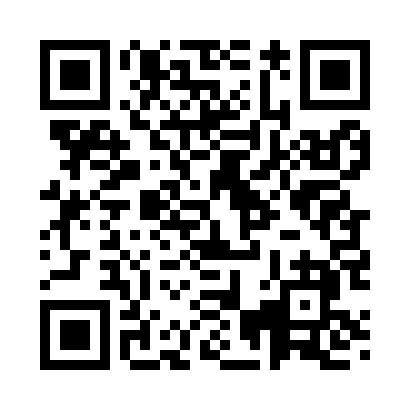 Prayer times for Cabot Station, West Virginia, USAMon 1 Jul 2024 - Wed 31 Jul 2024High Latitude Method: Angle Based RulePrayer Calculation Method: Islamic Society of North AmericaAsar Calculation Method: ShafiPrayer times provided by https://www.salahtimes.comDateDayFajrSunriseDhuhrAsrMaghribIsha1Mon4:296:031:285:258:5410:282Tue4:306:041:295:258:5410:273Wed4:306:041:295:258:5310:274Thu4:316:051:295:258:5310:275Fri4:326:051:295:258:5310:266Sat4:336:061:295:258:5310:267Sun4:336:061:305:258:5210:258Mon4:346:071:305:258:5210:259Tue4:356:081:305:258:5210:2410Wed4:366:081:305:258:5110:2311Thu4:376:091:305:258:5110:2312Fri4:386:101:305:268:5010:2213Sat4:396:101:305:268:5010:2114Sun4:406:111:305:258:4910:2015Mon4:416:121:315:258:4910:2016Tue4:426:131:315:258:4810:1917Wed4:436:131:315:258:4810:1818Thu4:446:141:315:258:4710:1719Fri4:456:151:315:258:4610:1620Sat4:466:161:315:258:4610:1521Sun4:486:171:315:258:4510:1422Mon4:496:171:315:258:4410:1323Tue4:506:181:315:258:4310:1224Wed4:516:191:315:258:4310:1025Thu4:526:201:315:248:4210:0926Fri4:536:211:315:248:4110:0827Sat4:556:221:315:248:4010:0728Sun4:566:221:315:248:3910:0529Mon4:576:231:315:238:3810:0430Tue4:586:241:315:238:3710:0331Wed4:596:251:315:238:3610:02